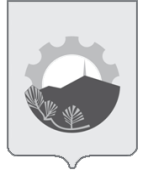 АДМИНИСТРАЦИЯ АРСЕНЬЕВСКОГО ГОРОДСКОГО ОКРУГА П О С Т А Н О В Л Е Н И ЕО внесении изменений в постановление администрации Арсеньевского городского округа от 14 ноября 2019 года № 829-па «Об утверждении муниципальной программы «Энергоэффективность и развитие энергетики Арсеньевского городского округа» на 2020 – 2024 годы» В целях реализации на территории Арсеньевского городского округа Федерального закона от 23 ноября 2009 года № 261-ФЗ «Об энергосбережении и о повышении энергетической эффективности и о внесении изменений в отдельные законодательные акты Российской Федерации», на основании муниципального правового акта Арсеньевского городского округа от 24 декабря 2020 года                  № 225-МПА «О бюджете Арсеньевского городского округа на 2021 год и плановый период 2022 и 2023 годов», постановления администрации Арсеньевского городского округа от 12 августа 2020 года № 480-па  «Об утверждении Порядка принятия решений о разработке муниципальных программ Арсеньевского городского округа, формирования, реализации и  проведения оценки эффективности реализации муниципальных программ в Арсеньевском городском округе», руководствуясь Уставом Арсеньевского городского округа, администрация Арсеньевского городского округа ПОСТАНОВЛЯЕТ:	1. Внести в муниципальную программу «Энергоэффективность и развитие энергетики Арсеньевского городского округа» на 2020 – 2024 годы, утвержденную постановлением администрации Арсеньевского городского округа от 14 ноября 2019 года № 829-па (далее – Программа) (в редакции постановлений администрации Арсеньевского городского округа от 03 апреля 2020 года № 189-па, от 17 июля 2020 года № 417-па, от 09 ноября 2020 года № 663-па), следующие изменения:1.1.  Изложить паспорт Программы в редакции приложения № 1 к настоящему постановлению;1.2.  Заменить в разделе VII  Программы «Ресурсное обеспечение реализации муниципальной программы»число «151 281,31481» числом «124 417,04013»,	 число «78 557,67974» числом «53 349,3333»,	число «72 723,63507 числом «71 067,70683»;	1.3. Изложить приложения №№ 1, 2, 3, 4, 5 к Программе в редакции приложений №№ 2, 3, 4, 5, 6 к настоящему постановлению, соответственно.	2. Организационному управлению администрации городского округа (Абрамова) обеспечить официальное опубликование и размещение на официальном сайте администрации Арсеньевского городского округа настоящего постановления.	3. Настоящее постановление вступает в силу после его официального опубликования.Глава городского округа                                                                                  В.С. ПивеньПриложение № 1 к постановлению администрации Арсеньевского городского округаот «18» марта 2021 года № 136-паПаспорт муниципальной программы «Энергоэффективность и развитие энергетики Арсеньевского городского округа» на 2020 – 2024 годы_____________________Перечень показателей муниципальной программы «Энергоэффективность и развитие энергетики Арсеньевского городского округа» на 2020 – 2024 годы______________________Перечень мероприятий Перечень показателей муниципальной программы «Энергоэффективность и развитие энергетики Арсеньевского городского округа» на 2020 – 2024 годы и план их реализации______________Информация о ресурсном обеспечении реализации муниципальной программыза счет средств бюджета городского округа _______________Информация о ресурсном обеспечении муниципальной программы городского округаза счет средств бюджета городского округа и прогнозная оценка привлекаемых на реализации ее целей средств федерального бюджета, бюджета Приморского края и внебюджетных источников __________________Паспорт подпрограммы № 1 «Энергосбережение и повышение энергетической эффективности в Арсеньевском городском округе» на 2020-2024 годы_______________18 марта 2021 г. г. Арсеньев№136-паОтветственный исполнитель     муниципальной программы- управление жизнеобеспечения администрации Арсеньевского городского округа (далее — городского округа)Структура муниципальной программы- подпрограмма № 1 «Энергосбережение и повышение энергетической эффективности в городском округе» на 2020-2024 годы (приложении № 5);- подпрограмма № 2 «Обслуживание уличного освещения городского округа» на 2020-2024 годы (приложение № 6);- основное мероприятие «Капитальный ремонт системы уличного освещения»;- основное мероприятие «Освещение улиц городского округа согласно световому календарю».Цели муниципальной программы- повышение эффективности производства, передачи тепловой энергии за счет проведения капитального ремонта, реконструкции и модернизации муниципальных объектов коммунальной  инфраструктуры городского округа;- обеспечение бесперебойного освещения улиц городского округа;- обеспечение безопасного движения транспортных средств и пешеходов в вечернее и ночное время суток.Задачи муниципальной программы- капитальный ремонт, реконструкция и модернизация муниципальных объектов коммунальной  инфраструктуры городского округа;- капитальный ремонт, реконструкция и модернизация системы электроснабжения уличного освещения городского округа;- техническое обеспечение освещенности улиц городского округа;- освещение улиц городского округа.Показатели муниципальной программы- протяженность капитально отремонтированных            теплотрасс (в двухтрубном исчислении), находящихся в муниципальной собственности, м;- уровень физического износа объектов теплоснабжения, находящихся в муниципальной собственности, %;- количество проведенных экспертиз проектно-сметной документации на капитальный ремонт объектов коммунальной инфраструктуры городского округа, ед.;- протяженность ежегодно обслуживаемых сетей    уличного освещения, км;- количество замененных перегоревших ламп, ед.;- протяженность замененных проводов линий        уличного освещения, м;- протяженность отремонтированных участков кабелей линий уличного освещения, м;- количество замененных автоматов, ед.;- количество замененных электромагнитных пускателей, ед.;-  протяженность дополнительно установленных линий уличного освещения, км;- количество дополнительно установленных светодиодных светильников, ед.;- объем ежегодно потребляемой электрической энергии на уличное освещение, кВт час в год.Сроки реализации муниципальной программыПрограмма реализуется в 2020-2024 годахОбъем средств бюджета городского округа на финансирование муниципальной программы и прогнозная оценка привлекаемых на реализацию ее целей средств федерального бюджета, бюджета Приморского края, иных внебюджетных источниковОбщий объем финансирования мероприятий муниципальной программы составляет —                     124 417,04013 тыс. руб., в том числе по годам:2020 год — 37 083,70683 тыс. руб.;2021 год — 13 500,00 тыс. руб;2022 год — 13 500,00 тыс. руб.;2023 год — 13 500,00 тыс. руб;2024 год — 46 833,3333 тыс.руб.Прогнозная оценка привлекаемых средств из бюджета Приморского края на финансирование муниципальной программы —  53 349,3333 тыс. руб., в том числе по годам:2020 год — 21 016,00 тыс. руб.;2021 год — 0,00  тыс. руб;2022 год — 0,00 тыс. руб.;2023 год — 0,00 тыс. руб;2024 год — 32 333,3333 тыс.руб.Объем средств бюджета городского округа на финансирование муниципальной программы —                  71 067,70683 тыс. руб., в том числе по годам:2020 год — 16 067,70683 тыс. руб.;2021 год — 13 500,00 тыс. руб;2022 год — 13 500,00 тыс. руб.;2023 год — 13 500,00 тыс. руб;2024 год — 14 500,00 тыс.руб.Ожидаемые результаты реализации муниципальной программы- капитально отремонтировать теплотрассы, находящиеся в муниципальной   собственности за период действия Подпрограммы протяженностью 452,8 м;- снизить уровень физического износа объектов теплоснабжения, находящихся в муниципальной собственности городского округа на 1 %;- провести одну  экспертизу проектно-сметной документации на капитальный ремонт объектов коммунальной инфраструктуры городского округа;- обслуживать ежегодно сети уличного освещения протяженностью 125,9 км;- заменить перегоревшие лампы и вышедшие из строя элементы в количестве 650 ед.;- заменить провода линий уличного освещения протяженностью 1000 м;- отремонтировать участки кабелей линий уличного освещения протяженностью 1000 м;- заменить перегоревшие автоматы в количестве 50 ед.;-  заменить перегоревшие электромагнитные пускатели в количестве 150 ед.;- проложить дополнительно линии уличного освещения  протяженностью 1,8 км;- установить дополнительно светодиодные светильники в количестве 50 ед.;- объем потребления электрической энергии на уличное освещение  не более 1 300 тыс. кВт час в год.Приложение №  2к постановлению администрации Арсеньевского городского округаот «18» марта 2021 года № 136-паПриложение № 1к муниципальной программе«Энергоэффективность и развитие энергетики Арсеньевского городского округа» на 2020 – 2024 годы№п/пНаименование показателяЕд.изм.Значение показателяЗначение показателяЗначение показателяЗначение показателяЗначение показателяЗначение показателя№п/пНаименование показателяЕд.изм.201920202021202220232024Подпрограмма  № 1 «Энергосбережение и повышение энергетической эффективности в Арсеньевском городском округе»Подпрограмма  № 1 «Энергосбережение и повышение энергетической эффективности в Арсеньевском городском округе»Подпрограмма  № 1 «Энергосбережение и повышение энергетической эффективности в Арсеньевском городском округе»Подпрограмма  № 1 «Энергосбережение и повышение энергетической эффективности в Арсеньевском городском округе»Подпрограмма  № 1 «Энергосбережение и повышение энергетической эффективности в Арсеньевском городском округе»Подпрограмма  № 1 «Энергосбережение и повышение энергетической эффективности в Арсеньевском городском округе»Подпрограмма  № 1 «Энергосбережение и повышение энергетической эффективности в Арсеньевском городском округе»Подпрограмма  № 1 «Энергосбережение и повышение энергетической эффективности в Арсеньевском городском округе»Подпрограмма  № 1 «Энергосбережение и повышение энергетической эффективности в Арсеньевском городском округе»1.Протяженность капитально отремонтированных, теплотрасс (в двухтрубном исчислении), находящихся в  муниципальной собственности м164,0372,800080,02.Уровень физического износа объектов теплоснабжения, находящихся в муниципальной собственности %7877777878773.Количество проведенных экспертиз проектно-сметной документации на капитальный ремонт объектов коммунальной инфраструктуры городского округаед.010000Подпрограмма № 2 «Обслуживание уличного освещения Арсеньевского городского округа»Подпрограмма № 2 «Обслуживание уличного освещения Арсеньевского городского округа»Подпрограмма № 2 «Обслуживание уличного освещения Арсеньевского городского округа»Подпрограмма № 2 «Обслуживание уличного освещения Арсеньевского городского округа»Подпрограмма № 2 «Обслуживание уличного освещения Арсеньевского городского округа»Подпрограмма № 2 «Обслуживание уличного освещения Арсеньевского городского округа»Подпрограмма № 2 «Обслуживание уличного освещения Арсеньевского городского округа»Подпрограмма № 2 «Обслуживание уличного освещения Арсеньевского городского округа»Подпрограмма № 2 «Обслуживание уличного освещения Арсеньевского городского округа»4.Протяженность ежегодно обслуживаемых сетей уличного освещения км118,9125,9125,9125,9125,9125,95.Количество замененных перегоревших ламп ед.1301301301301301306.Протяженность замененных проводов линий уличного освещения м2002002002002002007.Протяженность отремонтированных участков кабелей линий уличного освещения м2002002002002002008.Количество замененных автоматов ед.1010101010109.Количество замененных электромагнитных пускателей ед.303030303030Основное мероприятие «Капитальный ремонт системы уличного освещения»Основное мероприятие «Капитальный ремонт системы уличного освещения»Основное мероприятие «Капитальный ремонт системы уличного освещения»Основное мероприятие «Капитальный ремонт системы уличного освещения»Основное мероприятие «Капитальный ремонт системы уличного освещения»Основное мероприятие «Капитальный ремонт системы уличного освещения»Основное мероприятие «Капитальный ремонт системы уличного освещения»Основное мероприятие «Капитальный ремонт системы уличного освещения»Основное мероприятие «Капитальный ремонт системы уличного освещения»10.Протяженность дополнительно установленных линий уличного освещения км01,8000011. Количество дополнительно установленных светодиодных светильников ед.0500000Основное мероприятие «Освещение улиц Арсеньевского городского округа согласно световому календарю»Основное мероприятие «Освещение улиц Арсеньевского городского округа согласно световому календарю»Основное мероприятие «Освещение улиц Арсеньевского городского округа согласно световому календарю»Основное мероприятие «Освещение улиц Арсеньевского городского округа согласно световому календарю»Основное мероприятие «Освещение улиц Арсеньевского городского округа согласно световому календарю»Основное мероприятие «Освещение улиц Арсеньевского городского округа согласно световому календарю»Основное мероприятие «Освещение улиц Арсеньевского городского округа согласно световому календарю»Основное мероприятие «Освещение улиц Арсеньевского городского округа согласно световому календарю»Основное мероприятие «Освещение улиц Арсеньевского городского округа согласно световому календарю»12.Объем ежегодно потребляемой электрической энергии на уличное освещение.тыс. кВт час в год1 300,01 300,01 300,01 300,01 300,01 300,0Приложение №  3к постановлению администрации Арсеньевского городского округаот «18» марта 2021 года № 136-паПриложение № 2к муниципальной программе«Энергоэффективность и развитие энергетики Арсеньевского городского округа» на 2020 – 2024 годы№ п/пНаименование подпрограммы, программы, принятой в соответствии с требованиями федерального законодательства в сфере реализации муниципальной программыОтветственный исполнитель, соисполнителиСрок реализацииСрок реализацииОжидаемый непосредственный результат (краткое описание)Связь с показателями муниципальной программы№ п/пНаименование подпрограммы, программы, принятой в соответствии с требованиями федерального законодательства в сфере реализации муниципальной программыОтветственный исполнитель, соисполнителидата начала реализациидата окончания реализацииОжидаемый непосредственный результат (краткое описание)Связь с показателями муниципальной программы12345671.Подпрограмма №1 «Энергосбережение и повышение энергетической эффективности в городском округе» на 2020-2024 годыУправление жизнеобеспечения администрации городского округа01.01.202031.12.2024Увеличение протяженности капитально отремонтированных, реконструированных,   модернизированных теплотрасс, снижение уровня физического износа объектов теплоснабжения.1. Протяженность капитально отремонтированных, реконструированных, модернизированных теплотрасс (в двухтрубном исчислении), находящихся в муниципальной собственности.2. Уровень физического износа объектов теплоснабжения, находящихся в муниципальной собственности.3. Количество проведенных экспертиз проектно-сметной документации на капитальный ремонт объектов коммунальной инфраструктуры городского округа1.1.Основное мероприятие «Капитальный ремонт объектов коммунальной инфраструктуры городского округа»Управление жизнеобеспечения администрации городского округаУвеличение протяженности капитально отремонтированных, реконструированных,   модернизированных теплотрасс, снижение уровня физического износа объектов теплоснабжения.1. Протяженность капитально отремонтированных, реконструированных, модернизированных теплотрасс (в двухтрубном исчислении), находящихся в муниципальной собственности.2. Уровень физического износа объектов теплоснабжения, находящихся в муниципальной собственности.3. Количество проведенных экспертиз проектно-сметной документации на капитальный ремонт объектов коммунальной инфраструктуры городского округа1.1.1.Мероприятия по энергосбережению и повышению энергетической эффективности систем коммунальной инфраструктурыУправление жизнеобеспечения администрации городского округа01.01.202001.01.202431.12.202031.12.2024Увеличение протяженности капитально отремонтированных теплотрасс (в двухтрубном исчислении), находящихся в  муниципальной собственности.Снижение уровня физического износа объектов теплоснабжения, находящихся в муниципальной собственности1. Протяженность капитально отремонтированных, реконструированных, модернизированных теплотрасс (в двухтрубном исчислении), находящихся в муниципальной собственности.2. Уровень физического износа объектов теплоснабжения, находящихся в муниципальной собственности.3. Количество проведенных экспертиз проектно-сметной документации на капитальный ремонт объектов коммунальной инфраструктуры городского округа1.1.2.Проведение экспертиз проектно-сметной документации на капитальный ремонт объектов коммунальной инфраструктуры городского округаУправление жизнеобеспечения администрации городского округа01.01.202031.12.2020Проведение экспертизы проектно-сметной документации на капитальный ремонт объектов коммунальной инфраструктуры городского округа1. Протяженность капитально отремонтированных, реконструированных, модернизированных теплотрасс (в двухтрубном исчислении), находящихся в муниципальной собственности.2. Уровень физического износа объектов теплоснабжения, находящихся в муниципальной собственности.3. Количество проведенных экспертиз проектно-сметной документации на капитальный ремонт объектов коммунальной инфраструктуры городского округа2.Подпрограмма № 2 «Обслуживание уличного освещения Арсеньевского городского округа»Управление жизнеобеспечения администрации городского округа01.01.202031.12.2024Поддержание в исправном состоянии сетей уличного освещения.Замена перегоревших ламп уличного освещения.Замена проводов линий уличного освещения.Увеличение протяженности отремонтированных участков кабелей линий уличного освещения.Рост числа замененных автоматов.Увеличение количества замененных электромагнитных пускателей.1. Протяженность      ежегодно обслуживаемых сетей                 уличного освещения.2. Количество замененных перегоревших ламп.3. Протяженность замененных проводов линий уличного освещения.4. Протяженность                      отремонтированных участков кабелей линий уличного освещения.5. Количество замененных автоматов.6. Количество замененных электромагнитных пускателей.2.1.Основное мероприятие: «Повышение уровня освещенности улиц городского округа»Управление жизнеобеспечения администрации городского округа01.01.202031.12.2024Поддержание в исправном состоянии сетей уличного освещения.Замена перегоревших ламп уличного освещения.Замена проводов линий уличного освещения.Увеличение протяженности отремонтированных участков кабелей линий уличного освещения.Рост числа замененных автоматов.Увеличение количества замененных электромагнитных пускателей.1. Протяженность      ежегодно обслуживаемых сетей                 уличного освещения.2. Количество замененных перегоревших ламп.3. Протяженность замененных проводов линий уличного освещения.4. Протяженность                      отремонтированных участков кабелей линий уличного освещения.5. Количество замененных автоматов.6. Количество замененных электромагнитных пускателей.2.1.1.Ремонт сетей уличного освещения, кабелей, автоматов, электромагнитных пускателей, замена осветительных приборовУправление жизнеобеспечения администрации городского округа01.01.202031.12.2024Поддержание в исправном состоянии сетей уличного освещения.Замена перегоревших ламп уличного освещения.Замена проводов линий уличного освещения.Увеличение протяженности отремонтированных участков кабелей линий уличного освещения.Рост числа замененных автоматов.Увеличение количества замененных электромагнитных пускателей.1. Протяженность      ежегодно обслуживаемых сетей                 уличного освещения.2. Количество замененных перегоревших ламп.3. Протяженность замененных проводов линий уличного освещения.4. Протяженность                      отремонтированных участков кабелей линий уличного освещения.5. Количество замененных автоматов.6. Количество замененных электромагнитных пускателей.3.Мероприятия муниципальной программы "Энергоэффективность и развитие энергетики Арсеньевского городского округа" на 2020-2024 годы3.1.Основное мероприятие «Капитальный ремонт системы уличного освещения» Управление жизнеобеспечения администрации городского округа01.01.202031.12.2020Капитальный ремонт системы уличного освещения (прокладка новых линий уличного освещение, установка светодиодных светильников) 1. Протяженность дополнительно установленных линий уличного освещения.2. Количество дополнительно установленных светодиодных светильников.3.1.1.Капитальный ремонт системы уличного освещения с установкой энергосберегающих светильниковУправление жизнеобеспечения администрации городского округа01.01.202031.12.2020Капитальный ремонт системы уличного освещения (прокладка новых линий уличного освещение, установка светодиодных светильников) 1. Протяженность дополнительно установленных линий уличного освещения.2. Количество дополнительно установленных светодиодных светильников.3.2.Основное мероприятие «Освещение улиц городского округа согласно световому календарю» Управление жизнеобеспечения администрации городского округа01.01.202031.12.2024Постоянное освещение улиц городского округа в темное время сутокОбъем ежегодно потребляемой электрической энергии на уличное освещение3.2.1Уличное освещение Арсеньевского городского округаУправление жизнеобеспечения администрации городского округа01.01.202031.12.2024Постоянное освещение улиц городского округа в темное время сутокОбъем ежегодно потребляемой электрической энергии на уличное освещениеПриложение №  4к постановлению администрации Арсеньевского городского округаот «18» марта 2021 года № 136-паПриложение № 3к муниципальной программе«Энергоэффективность и развитие энергетики Арсеньевского городского округа» на 2020 – 2024 годы№ п/пНаименование программы, подпрограммы, принятой в соответствии с требованиями действующего законодательства в сфере реализации муниципальной программыОтветственный исполнитель, соисполнительКод бюджетной классификацииКод бюджетной классификацииКод бюджетной классификацииКод бюджетной классификацииРасходы (тыс.руб.), годыРасходы (тыс.руб.), годыРасходы (тыс.руб.), годыРасходы (тыс.руб.), годыРасходы (тыс.руб.), годыРасходы (тыс.руб.), годы№ п/пНаименование программы, подпрограммы, принятой в соответствии с требованиями действующего законодательства в сфере реализации муниципальной программыОтветственный исполнитель, соисполнительГРБСРз ПРЦСРВР20202021202220232024Всего12345678910111213Муниципальная  программа «Энергоэффективность и развитие энергетики Арсеньевского городского округа»  на 2020 – 2024 годыУправление жизнеобеспечения администрации городского округа986ххх16 067,7068313 500,013 500,013 500,014 500,071 067,706831.Подпрограмма №1 «Энергосбережение и повышение энергетической эффективности в городском округе» на 2020-2024 годыУправление жизнеобеспечения администрации городского округа986ххх760,303700001000,01 760,303701.1.Основное мероприятие «Капитальный ремонт объектов коммунальной инфраструктуры городского округа»Управление жизнеобеспечения администрации городского округа986ххх760,303700001000,01 760,303701.1.1.Мероприятия по энергосбережению и повышению энергетической эффективности систем коммунальной инфраструктурыУправление жизнеобеспечения администрации городского округа9860502131 01 S2270243649,979380001000,01 649,979381.1.2.Проведение экспертиз проектно-сметной документации на капитальный ремонт объектов коммунальной инфраструктуры городского округаУправление жизнеобеспечения администрации городского округа9860502131 01 21151240110,324320000110,324322.Подпрограмма № 2 «Обслуживание уличного освещения Арсеньевского городского округа»Управление жизнеобеспечения администрации городского округа986ххх6 307,403136 000,06 000,06 000,06 000,030 307,403132.1.Основное мероприятие: «Повышение уровня освещенности улиц городского округа»Управление жизнеобеспечения администрации городского округа986ххх6 307,403136 000,06 000,06 000,06 000,030 307,403132.1.1.Ремонт сетей уличного освещения, кабелей, автоматов, электромагнитных пускателей, замена осветительных приборов9860503132 01 211702406 307,403136 000,06 000,06 000,06 000,030 307,403133.Мероприятия муниципальной программы"Энергоэффективность и развитие энергетики Арсеньевского городского округа" на 2020-2024 годыУправление жизнеобеспечения администрации городского округа986ххх9 000,07 500,07 500,07 500,07 500,039 000,03.1.Основное мероприятие «Капитальный ремонт системы уличного освещения» Управление жизнеобеспечения администрации городского округа986ххх1 500,000001 500,03.1.1.Капитальный ремонт системы уличного освещения с установкой энергосберегающих светильниковУправление жизнеобеспечения администрации городского округа9860503139 02 21181 2431 500,000001 500,03.2.Основное мероприятие «Освещение улиц городского округа согласно световому календарю» Управление жизнеобеспечения администрации городского округа986ххх7 500,07 500,07 500,07 500,07 500,037 500,03.2.1.Уличное освещение Арсеньевского городского округаУправление жизнеобеспечения администрации городского округа9860503139 01 211802407 500,07 500,07 500,07 500,07 500,037 500,0Приложение №  5к постановлению администрации Арсеньевского городского округаот «18» марта 2021 года № 136-паПриложение № 4к муниципальной программе«Энергоэффективность и развитие энергетики Арсеньевского городского округа» на 2020 – 2024 годы№ п/пНаименование программы, подпрограммы, принятой в соответствии с требованиями федерального законодательства в сфере реализации муниципальной программыИсточники ресурсного обеспечения ГРБСОценка расходов (тыс.руб.), годыОценка расходов (тыс.руб.), годыОценка расходов (тыс.руб.), годыОценка расходов (тыс.руб.), годыОценка расходов (тыс.руб.), годыОценка расходов (тыс.руб.), годы№ п/пНаименование программы, подпрограммы, принятой в соответствии с требованиями федерального законодательства в сфере реализации муниципальной программыИсточники ресурсного обеспечения ГРБС20202021202220232024Всего Муниципальная  программа «Энергоэффективность и развитие  энергетики Арсеньевского городского округа» на 2020 – 2024 годывсего98637 083,7068313 500,013 500,013 500,046 833,3333124 417,04013Муниципальная  программа «Энергоэффективность и развитие  энергетики Арсеньевского городского округа» на 2020 – 2024 годыфедеральный бюджет (субсидии, субвенции, иные межбюджетные трансферты)986000000Муниципальная  программа «Энергоэффективность и развитие  энергетики Арсеньевского городского округа» на 2020 – 2024 годыбюджет Приморского края (субсидии, субвенции, иные межбюджетные трансферты)98621 016,000032 333,333353 349,3333Муниципальная  программа «Энергоэффективность и развитие  энергетики Арсеньевского городского округа» на 2020 – 2024 годыбюджет городского округа98616 067,7068313 500,013 500,013 500,014 500,071 067,70683Муниципальная  программа «Энергоэффективность и развитие  энергетики Арсеньевского городского округа» на 2020 – 2024 годывнебюджетные источники9860000001.Подпрограмма №1 «Энергосбережение и повышение энергетической эффективности в городском округе» на 2020-2024 годывсего98621 776,3037000033 333,333355 109,6371.Подпрограмма №1 «Энергосбережение и повышение энергетической эффективности в городском округе» на 2020-2024 годыфедеральный бюджет (субсидии, субвенции, иные межбюджетные трансферты)9860000001.Подпрограмма №1 «Энергосбережение и повышение энергетической эффективности в городском округе» на 2020-2024 годыбюджет Приморского края (субсидии, субвенции, иные межбюджетные трансферты)98621 016,000032 333,333353 349,33331.Подпрограмма №1 «Энергосбережение и повышение энергетической эффективности в городском округе» на 2020-2024 годыбюджет городского округа986760,303700001 000,01 760,303701.Подпрограмма №1 «Энергосбережение и повышение энергетической эффективности в городском округе» на 2020-2024 годывнебюджетные источники9860000001.1.Основное мероприятие «Капитальный ремонт объектов коммунальной инфраструктуры городского округа»всего98621 776,3037000033 333,333355 109,6371.1.Основное мероприятие «Капитальный ремонт объектов коммунальной инфраструктуры городского округа»федеральный бюджет (субсидии, субвенции, иные межбюджетные трансферты)9860000001.1.Основное мероприятие «Капитальный ремонт объектов коммунальной инфраструктуры городского округа»бюджет Приморского края (субсидии, субвенции, иные межбюджетные трансферты)98621 016,000032 333,333353 349,33331.1.Основное мероприятие «Капитальный ремонт объектов коммунальной инфраструктуры городского округа»бюджет городского округа986760,303700001 000,01 760,303701.1.Основное мероприятие «Капитальный ремонт объектов коммунальной инфраструктуры городского округа»внебюджетные источники9860000001.1.1.Мероприятия по энергосбережению и повышению энергетической эффективности систем коммунальной инфраструктурывсего98621 665,9793800033 333,333354 999,312681.1.1.Мероприятия по энергосбережению и повышению энергетической эффективности систем коммунальной инфраструктурыфедеральный бюджет (субсидии, субвенции, иные межбюджетные трансферты)9860000001.1.1.Мероприятия по энергосбережению и повышению энергетической эффективности систем коммунальной инфраструктурыбюджет Приморского края (субсидии, субвенции, иные межбюджетные трансферты)98621 016,000032 333,333353 349,33331.1.1.Мероприятия по энергосбережению и повышению энергетической эффективности систем коммунальной инфраструктурыбюджет городского округа986649,979380001 000,01 649,979381.1.1.Мероприятия по энергосбережению и повышению энергетической эффективности систем коммунальной инфраструктурывнебюджетные источники9860000001.1.2.Проведение экспертиз проектно-сметной документации на капитальный ремонт объектов коммунальной инфраструктуры городского округавсего986110, 324320000110, 324321.1.2.Проведение экспертиз проектно-сметной документации на капитальный ремонт объектов коммунальной инфраструктуры городского округафедеральный бюджет (субсидии, субвенции, иные межбюджетные трансферты)9860000001.1.2.Проведение экспертиз проектно-сметной документации на капитальный ремонт объектов коммунальной инфраструктуры городского округабюджет Приморского края (субсидии, субвенции, иные межбюджетные трансферты)9860000001.1.2.Проведение экспертиз проектно-сметной документации на капитальный ремонт объектов коммунальной инфраструктуры городского округабюджет городского округа986110, 324320000110, 324321.1.2.Проведение экспертиз проектно-сметной документации на капитальный ремонт объектов коммунальной инфраструктуры городского округавнебюджетные источники9860000002.Подпрограмма № 2 «Обслуживание уличного освещения Арсеньевского городского округа»всего9866 307,403136 000,06 000,06 000,06 000,030 307,403132.Подпрограмма № 2 «Обслуживание уличного освещения Арсеньевского городского округа»федеральный бюджет (субсидии, субвенции, иные межбюджетные трансферты)9860000002.Подпрограмма № 2 «Обслуживание уличного освещения Арсеньевского городского округа»бюджет Приморского края (субсидии, субвенции, иные межбюджетные трансферты)9860000002.Подпрограмма № 2 «Обслуживание уличного освещения Арсеньевского городского округа»бюджет городского округа9866 307,403136 000,06 000,06 000,06 000,030 307,403132.Подпрограмма № 2 «Обслуживание уличного освещения Арсеньевского городского округа»внебюджетные источники9860000002.1.Основное мероприятие: «Повышение уровня освещенности улиц городского округа»всего9866 307,403136 000,06 000,06 000,06 000,030 307,403132.1.Основное мероприятие: «Повышение уровня освещенности улиц городского округа»федеральный бюджет (субсидии, субвенции, иные межбюджетные трансферты)9860000002.1.Основное мероприятие: «Повышение уровня освещенности улиц городского округа»бюджет Приморского края (субсидии, субвенции, иные межбюджетные трансферты)9860000002.1.Основное мероприятие: «Повышение уровня освещенности улиц городского округа»бюджет городского округа9866 307,403136 000,06 000,06 000,06 000,030 307,403132.1.Основное мероприятие: «Повышение уровня освещенности улиц городского округа»внебюджетные источники9860000002.1.1.Ремонт сетей уличного освещения, кабелей, автоматов, электромагнитных пускателей, замена осветительных прибороввсего9866 307,403136 000,06 000,06 000,06 000,030 307,403132.1.1.Ремонт сетей уличного освещения, кабелей, автоматов, электромагнитных пускателей, замена осветительных приборовфедеральный бюджет (субсидии, субвенции, иные межбюджетные трансферты)9860000002.1.1.Ремонт сетей уличного освещения, кабелей, автоматов, электромагнитных пускателей, замена осветительных приборовбюджет Приморского края (субсидии, субвенции, иные межбюджетные трансферты)9860000002.1.1.Ремонт сетей уличного освещения, кабелей, автоматов, электромагнитных пускателей, замена осветительных приборовбюджет городского округа9866 307,403136 000,06 000,06 000,06 000,030 307,403132.1.1.Ремонт сетей уличного освещения, кабелей, автоматов, электромагнитных пускателей, замена осветительных прибороввнебюджетные источники9860000003.Мероприятия муниципальной программы"Энергоэффективность и развитие энергетики Арсеньевского городского округа" на 2020-2024 годывсего9869 000,007 500,07 500,07 500,07 500,039 000,003.Мероприятия муниципальной программы"Энергоэффективность и развитие энергетики Арсеньевского городского округа" на 2020-2024 годыфедеральный бюджет (субсидии, субвенции, иные межбюджетные трансферты)9860000003.Мероприятия муниципальной программы"Энергоэффективность и развитие энергетики Арсеньевского городского округа" на 2020-2024 годыбюджет Приморского края (субсидии, субвенции, иные межбюджетные трансферты)9860000003.Мероприятия муниципальной программы"Энергоэффективность и развитие энергетики Арсеньевского городского округа" на 2020-2024 годыбюджет городского округа9869 000,007 500,07 500,07 500,07 500,039 000,003.Мероприятия муниципальной программы"Энергоэффективность и развитие энергетики Арсеньевского городского округа" на 2020-2024 годывнебюджетные источники9860000003.1.Основное мероприятие «Капитальный ремонт системы уличного освещения» всего9861 500,000001 500,03.1.Основное мероприятие «Капитальный ремонт системы уличного освещения» федеральный бюджет (субсидии, субвенции, иные межбюджетные трансферты)9860000003.1.Основное мероприятие «Капитальный ремонт системы уличного освещения» бюджет Приморского края (субсидии, субвенции, иные межбюджетные трансферты)9860000003.1.Основное мероприятие «Капитальный ремонт системы уличного освещения» бюджет городского округа9861 500,000001 500,03.1.Основное мероприятие «Капитальный ремонт системы уличного освещения» внебюджетные источники9860000003.1.1.Капитальный ремонт системы уличного освещения с установкой энергосберегающих светильниковвсего9861 500,000001 500,03.1.1.Капитальный ремонт системы уличного освещения с установкой энергосберегающих светильниковфедеральный бюджет (субсидии, субвенции, иные межбюджетные трансферты)9860000003.1.1.Капитальный ремонт системы уличного освещения с установкой энергосберегающих светильниковбюджет Приморского края (субсидии, субвенции, иные межбюджетные трансферты)9860000003.1.1.Капитальный ремонт системы уличного освещения с установкой энергосберегающих светильниковбюджет городского округа9861 500,000001 500,03.1.1.Капитальный ремонт системы уличного освещения с установкой энергосберегающих светильниковвнебюджетные источники9860000003.2.Основное мероприятие «Освещение улиц городского округа согласно световому календарю» всего9867 500,07 500,07 500,07 500,07 500,037 500,03.2.Основное мероприятие «Освещение улиц городского округа согласно световому календарю» федеральный бюджет (субсидии, субвенции, иные межбюджетные трансферты)9860000003.2.Основное мероприятие «Освещение улиц городского округа согласно световому календарю» бюджет Приморского края (субсидии, субвенции, иные межбюджетные трансферты)9860000003.2.Основное мероприятие «Освещение улиц городского округа согласно световому календарю» бюджет городского округа9867 500,07 500,07 500,07 500,07 500,037 500,03.2.Основное мероприятие «Освещение улиц городского округа согласно световому календарю» внебюджетные источники9860000003.2.1.Уличное освещение Арсеньевского городского округавсего9867 500,07 500,07 500,07 500,07 500,037 500,03.2.1.Уличное освещение Арсеньевского городского округафедеральный бюджет (субсидии, субвенции, иные межбюджетные трансферты)9860000003.2.1.Уличное освещение Арсеньевского городского округабюджет Приморского края (субсидии, субвенции, иные межбюджетные трансферты)9860000003.2.1.Уличное освещение Арсеньевского городского округабюджет городского округа9867 500,07 500,07 500,07 500,07 500,037 500,03.2.1.Уличное освещение Арсеньевского городского округавнебюджетные источники986000000Приложение № 6 к постановлению администрации Арсеньевского городского округаот «18» марта 2021 года № 136-паПриложение № 5к муниципальной программе«Энергоэффективность и развитие энергетики Арсеньевского городского округа» на 2020 – 2024 годыОтветственный исполнительподпрограммы- управление жизнеобеспечения администрации Арсеньевского городского округа (далее — городского округа)Цели подпрограммы- повышение эффективности производства, передачи тепловой энергии за счет проведения капитального ремонта, реконструкции и модернизации муниципальных объектов коммунальной  инфраструктуры городского округ.Задачи подпрограммы-                                         - капитальный ремонт, реконструкция и модернизация муниципальных объектов коммунальной инфраструктуры городского округа.Показатели муниципальной  программы, характеризующие цели и задачи подпрограммы- протяженность капитально отремонтированных              теплотрасс (в двухтрубном исчислении), находящихся в муниципальной собственности, м;- уровень физического износа объектов теплоснабжения, находящихся в муниципальной собственности, %;- количество проведенных экспертиз проектно-сметной документации на капитальный ремонт объектов коммунальной инфраструктуры городского округа, ед.Сроки реализации подпрограммыПодпрограмма реализуется в 2020-2024 годы Объем средств бюджета городского округа на финансирование подпрограммы и прогнозная оценка привлекаемых на реализацию ее целей средств федерального бюджета, бюджета Приморского края,  внебюджетных источниковОбщий объем финансирования мероприятий подпрограммы составляет — 55 109,637 тыс. руб., в том числе по годам:2020 год — 21 776,30370 тыс. руб.;	2024 год — 33 333,3333 тыс.руб.Прогнозная оценка привлекаемых средств из бюджета Приморского края на финансирование подпрограммы — 53 349,3333 тыс. руб., в том числе по годам:2020 год — 21 016,00 тыс. руб.;2024 год — 32 333,3333 тыс.руб.Объем средств бюджета городского округа на финансирование подпрограммы —1 760,30370 тыс. руб., в том числе по годам:2020 год — 760,30370 тыс. руб.;2024 год — 1 000,0 тыс.руб.